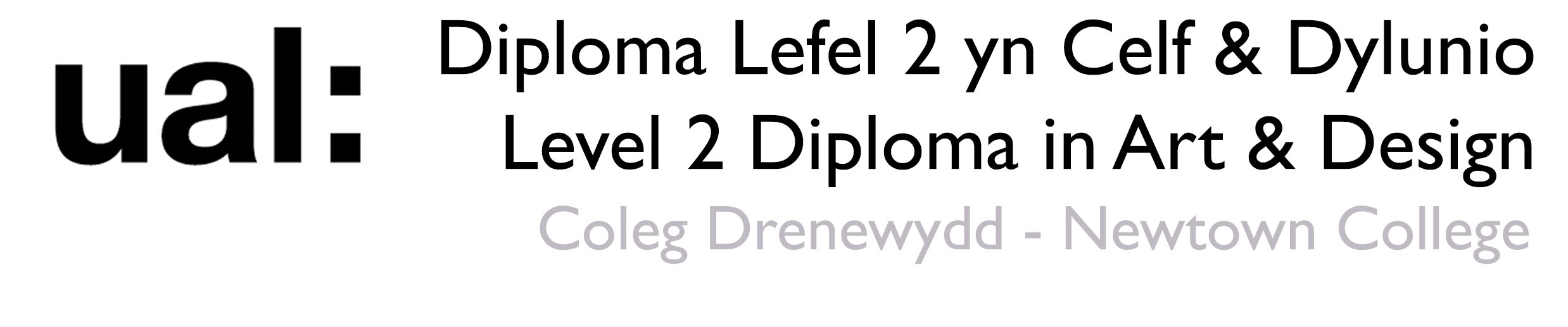 October Half Term Drawing ChallengeIn your small sketchbook, complete the following drawing challenge. Don’t be afraid to fill the entire sketchbook page, experiment with different medias and collect textures to collage with. Take inspiration from your environment. Draw from real life things you can see (primary) rather than secondary images from the internet and so on. Something / somewhere / someone that scares youSomething / somewhere / someone that comforts youSomething / somewhere / someone that moves Something/ somewhere / someone  that is staticSomething/ somewhere / someone  that is oldSomething/ somewhere / someone  that is young